Внеурочное занятие«Урок мира»Цель : формирование у школьников ценностей культуры Мира,формирование позитивных дружеских отношений в классе.Планируемые результаты : формирование гражданского воспитания, патриотического воспитания, духовно-нравственного воспитания.Формирование функциональной грамотности. (глобальные компетенции, креативное мышление.)Ход урока Добрый день, дорогие ребята! Закончились летние каникулы. Каждый из вас с нетерпением ждал, когда можно будет вернуться в родную школу! Сегодня день особый.(видеофрагмент, чтение стихотворения) , ребята определяют тему урока.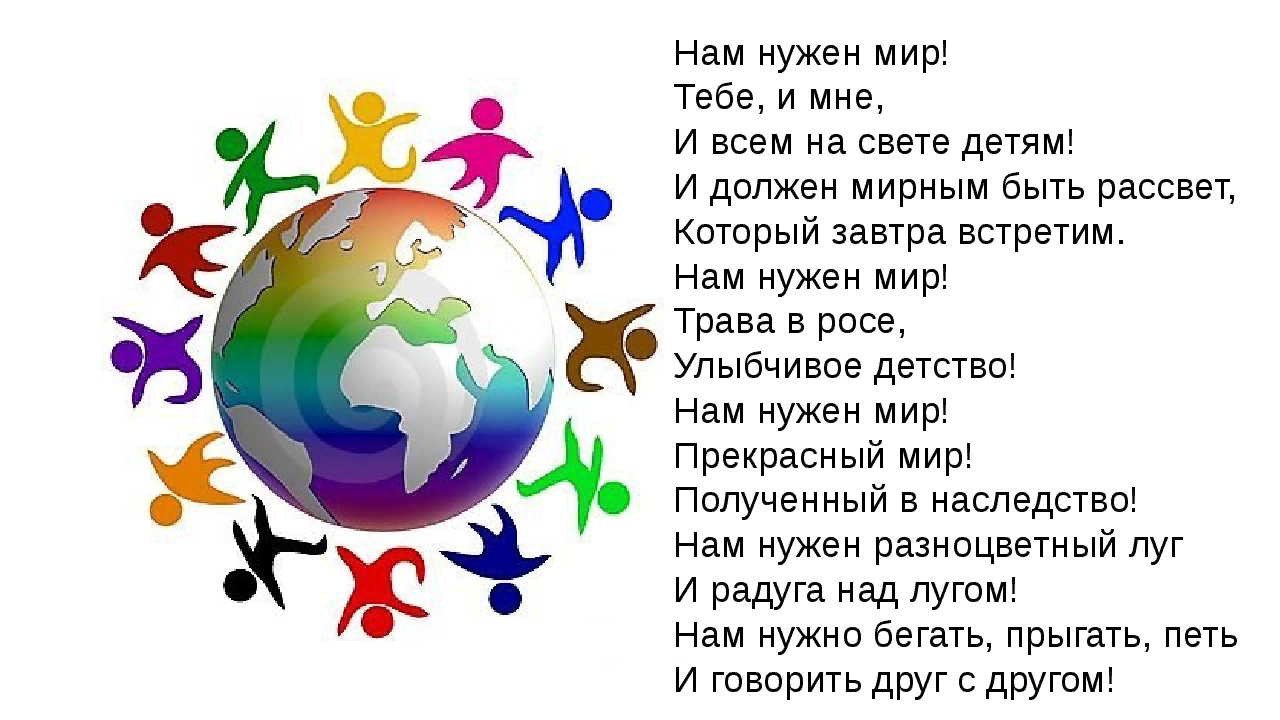 1 сентября – не только День Знаний. В этот же день началась и Вторая Мировая война. По социологическим данным на нашей планете за последние 70 лет мирным был всего 1 месяц. Поэтому сейчас мы всё чаще говорим о необходимости разоружения и сохранения мира на Земле. Именно поэтому сегодня во всех школах России проводятся уроки Мира, Дружбы,Добра.О чём можно говорить на таких уроках? (ответы учащихся) День мира отмечается 21 сентября, но мы акцентируем внимание на этом событии именно в первые школьные дни. День Мира должен способствовать прекращению огня во всем мире – все страны и народы прекращают боевые действия в этот день, все люди в полдень по местному времени соблюдают минуту молчания… Цель этого дня – укрепить мир как внутри страны, так и между нациями.Как вы себе представляете мир на земле? (нарисуйте). Ребятам предлагается нарисовать, что для них значит мир на земле. Разместить рисунки на доску.Какие ассоциации у вас вызывает слово Мир. (ребята записывают слова на листочки и вывешивают на доску). Сегодня, мы затронем одну из самых важных тем – о мире, дружбе и добре. Предлагаю Вам закончить следующие высказывания Друг – это тот, кто …Мир – это…С другом я часто…Приятель и друг не совсем одно и то же, так как…С другом можно …Я дружу с … потому, что…А что для вас значит понятие Дружба?Товарищество и дружба – удивительные отношения, возникающие между людьми. В «Толковом словаре» В. И. Даля дано такое определение дружбы: «бескорыстная стойкая приязнь». На первое место ученый ставил бескорыстие. Оно делает отношения между друзьями благородными и чистыми. (выводится на экран)Предлагается задание с пословицами, соединить части пословиц в парах.На экран выводится картинка Голубя. Вопрос ребятам, что это за птица?Да, голубь – символ мира. Сегодня на уроке мы узнаем, откуда прилетел к нам этот незатейливый, но очень выразительный символ, который без всяких слов понятен любому человеку на Земле.Просмотр видеофрагмента «Голубь символ мира»Сегодня мы с вами тоже изготовим голубя мира и напишем на нем пожелание людям о мире.Просмотр видеофрагмента голубь своими руками, оригами.Подведение итогов урока. Запускаем голубей в небо (на парте бумага голубого цвета), ребята читают свои пожелания и говорят насколько важно сохранять дружбу и мир на земле.Нет друга – ищи, а …имей сто друзейНе имей сто рублей, а …все за одногоОдин за всех и …дерево без корнейЧеловек без друзей, что…в бедеДружба – как стекло…кто тыДрузья познаются…нашел – берегиСкажи мне, кто твой друг, и я скажу …разобьется – не сложишь